Attachment 1APPLICATION FORMK.A. Director Sezione of ONT Istituto Nazionale di Geofisica e Vulcanologia 1) Subject: Application to participate to a public selection for a Post-Graduated Grant. Title “Geodetic Analysis of hydrological transient deformation along the Irpinia Fault Zone: implications for the response of active fault zones to external stress modulations”. Reference “Selection for Research Post-Graduated Grant n . 19/2021/ONT” Attachment 1 The undersigned (name, surname) ________________________________________________ Born in (country/state)_________________________________ nation___________________ To that end he/she declares under his/her own responsibility, according to art. 46 and 47 of DPR 28/12/2000 n. 445 and aware of criminal penalties in case of false declarations as from art. 76 of DPR 28/12/2000 n. 445, to: possess the following degree:__________________________________________________ obtained at _________________________________________________________________ on (dd/mm/yy) __________________________________ evaluation: _________________ possess the requirements stated at art 3 of this call.
Have no prior criminal conviction and no current criminal proceedings (otherwise, please state pending proceedings and/or sentences passed, their dates and Judicial authority who passed them) 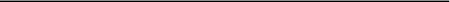 not to be permanently or temporarily employed at INGV; not to be holder of other research grants or to undertake to renounce in case of passing selection; not to be permanently employed by other institutions referred to in art. 22, par. 1, law n. 240/2010; not to be enrolled in graduate courses (either at Bachelor or Master level) not to be enrolled in a PhD; or to be enrolled in the following PhD course _______________________________________ and to produce documentation attesting the suspension of the grant before the date of start of the research contract have a good understanding of English and commit to timely communication of any charge in the above contact details have the following Google account____________________________having webcam and undertakes to be available in day and time defined, as in art.9 of this document. I commit myself to be contacted in the day and time established and communicated by the Evaluation Committee. (Handicapped candidates, as by law 05/02/1992 n.104 and subsequent amendments, have to explic- itly require, related to the specific handicap, regarding the necessary help for the interview) I attach the following separate documents: 1) CV duly signed as required in art.6 of the Call;2) Other titles (other titles attached to the application that the candidate deems may be subject to evaluation) __________________________________________________________________________ __________________________________________________________________________ __________________________________________________________________________ __________________________________________________________________________ 3) Declaration as ex art.45 – 46 DPR n.445/2000 certifying the CV truthfulness 4)  Readable copy of passport or of a Europe recognized IT with photo; Italian “Codice Fiscale” or European TIN (Tax Identification Number) 5)  List all attached documents according to art. 6 of this call _____________________________________________________________________________ _____________________________________________________________________________ _____________________________________________________________________________ _____________________________________________________________________________ _____________________________________________________________________________ I hereby agree to allow processing of my personal data according to the Legislative Decree 30/06/2003 n. 196 for the scope of the present selection. Date ___________________ Signature (readable) ____________________________ 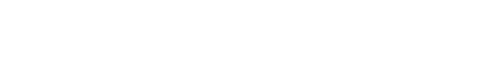 (only for Italian citizens of foreign who have it)
European identification code (TIN)__________________(for citizens of E.U countries) and resident in (street/square, postal code)__________________________________________ _____________________________________________________________________________ Country__________________________ Nation______________________________________ E-mail address PEC entitled for the purpose of this call: ___________________________________ ASK By art.22 law 240 of 30/12/2010 to be admitted to participate to a selection for the assignation of the Post-Graduated Grant “Geodetic Analysis of hydrological transient deformation along the Irpinia Fault Zone: implications for the response of active fault zones to external stress modulations” at the INGV Sezione of ONT. 